Thomas Edison’un Başarı Öyküsü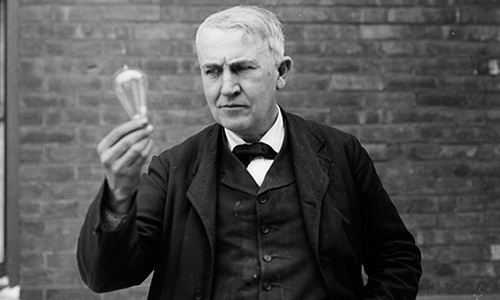 Thomas Alva Edison ( 1847 – 1931 )Thomas Edison’un Hayatı; 1847 yılında Ohio’ nun Milan kentinde dünyaya geldi. Thomas Edison 7 yaşında iken ailesi ile birlikte Port Huron adında bir kasabaya yerleştiler. Thomas Edison ilköğretimine burada başladı. Ancak daha üzerinden 4 ay geçmeden bir hastalığa yakalandı. Okula tekrar başladığında disleksi hastası olduğu için algı sorunları yaşıyordu bu yüzden okul yönetimi Edison’ u okuldan uzaklaştırma kararı aldı. Kanada’ da öğretmenlik yapmış olan annesi Thomas Edison’ un eğimine devam etti. Edison meraklı kişilikte bir çocuktu daha 10 yaşında fizik ve kimya kitaplarına gömülmüştü.Thomas Edison kimya bilimi üzerine yoğunlaştı. Evlerinin bodrum katını küçük bir kimya Laboratuvarına dönüştürmüştü. Özelliklede volta kaplarından elektrik akımı elde etme üzerinde araştırmalar yapıyor ve kendisi de deniyordu. Kısa zaman sonra Thomas Edison mors alfabesini öğrendi ve kendisi bir telgraf yaptı. Tamda bu dönemlerde geçirdiği bir rahatsızlık sonucu kulaklarında işitme problemleri yaşamaya başladı.12 yaşına geldiğinde Port Huron ile Detroit arasında çalışan trende gazete ve meyve satmıştır. Kimya aşkı yüzünden Thomas Edison laboratuvarının bir kısmını trene taşımıştı. Trene götürdüğü kimyasallardan birinin kırılması ve treni yakması üzerine işinden oldu. Sonrasın da Jimmie Mackenzie sayesinde Edison telgraf operatörlüğüne başladı. Edison’ nun işitme engeli onu etkilemişti. Ancak yanındaki telgraflardan gelen sesler onun duyması için teşvik olmuştu.Thomas Edison, Michael Faraday’ ın Experi Mental Research in Electricity isimli kitabını okudu ve çok etkilendi Faraday’ ın deneylerini tekrarladı. Kendi deneylerine dair notlar tutmaya başladı.21 Yaşına geldiğinde Thomas Edison’un Hayatı bir atölye kurarak devam etti ve elektrikli bir oy kayıt makinesi geliştirdi. Ancak makineyi kimse almayınca beş parasız ve borçlu bir şekilde New York’ a yerleşti. Altın borsasında kullanılan telgraf bozulunca çareyi Edison’dan yardım istemekte buldular. Edison’ un cihazı çok iyi şekilde onarması üzerine Western Union Telegraph Company firması Thomas Edison’ a bir öneride bulundu. Geliştirilmekte olan telgraflı kayıt aygıtları üzerine çalışmalar yapacaktı. Edison bunun üzerine bir arkadaşı ile birlikte şirket kurdu ve patentlerini satmaya başladı. Bu işten çok iyi para kazanan Thomas Edison bu parayla New Jersey’ de telgraf ve telex makinesi üretimine başladı. Bir süre sonra buradaki iş yerini kapatarak New Jersey’ de bulunan Melon Park’ ta bir araştırma laboratuvarını kurdu. Yeni buluşlar yapmak için çalışmalarına yoğunlaştı.1877 yılında sesi kaydedip tekrarlanabilen gramofonu geliştirdi. Thomas Edison’ nun bu buluşu çok ses getirdi. Ünü artık yurtdışına yayılmaya başlamıştı.1878 yılında, William Wallace’ in yaptığı 500 ampul gücündeki ark lambasına göre maliyeti daha düşük ve daha güvenli bir yöntemle çalışan bir elektrik lambasını geliştirme işine girdi. Bunun içi kampanya başlattı ve gerekli parasal desteği sağladıktan sonra Edison Electric Company adında bir şirket kurdu. Havası boşaltılmış bir ortamda ışık yayan ve düşük akımla çalışan bir ampul yapmayı planlıyordu. Tam bir yıl süresince flaman olarak kullana bileceği bir tel yapmak için uğraş verdi. Yaklaşık 3000 denemeden sonra nihayet 1879 yılında yılbaşı gecesi 2000 adet karbon flamanlı elektrik ampulünü halka tanıttı. 1882 yılında New York sokakları ilk defa bu lambalarla aydınlığa kavuştu.1871 ve 1886 yıllarında iki evlilik yaptı. Thomas Edison’ un bu evliliklerden üçer çocuğu oldu. Thomas Edison 1931 yılında hayatını kaybetti. 